Họ và tên:……………………...................LớpA. TÓM TẮT LÍ THUYẾT TRONG TUẦN.1. Tìm số bị chia                                   Cho a : b = c nên a = b × c Muốn tìm số bị chia ta lấy thương nhân với số chia.2. Chu vi hình tam giác – chu vi hình tứ giác- Chu vi hình tam giác là tổng độ dài các cạnh của hình tam giác.Chu vi tam giác ABC = AB + BC + CA- Chu vi của tứ giác là tổng độ dài các cạnhcủa hình tứ giác.Chu vi tứ giác ABCD = AB + BC + CD + DAB. BÀI TẬP Phần 1. Bài tập trắc nghiệm :Bài 1: Khoanh vào chữ cái trước ý đúng trong mỗi câu sau:a. Từ 12 giờ trưa đến 12 giờ đêm có số giờ là:	A. 13 giờ			B. 24 giờ			C. 12 giờ		b. Bác Xuân đến nhà máy lúc 7 giờ rưỡi . Bác Thu đến nhà máy lúc 7 giờ 15 phút . Hỏi ai đến nhà máy sơm hơn ?          A. Bác Xuân                    B. Hai bác đến cùng một lúc 		C. Bác Thu	c. Tính chi vi hình tam giác có độ dài các cạnh là 3 cm , 4 cm , 5 cm.           A. 12 cm                         B. 12 dm                           C. 15 cmd. So sánh chu vi hình tam giác ABC với chu vi hình tứ giác MNPQ :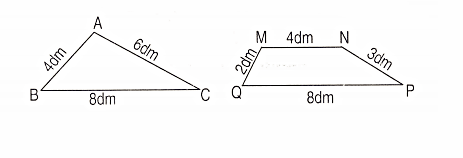 A. Chu vi hình tam giác ABC bằng chu vi hình tứ giác MNPQ.B. Chu vi hình tam giác ABC bé hơn chu vi hình tứ giác MNPQ.C. Chu vi hình tam giác ABC lớn hơn chu vi hình tứ giác MNPQ.e. Tìm x:     x : 7 = 5Bài  2: Nối ( theo mẫu )  :	 21                32                27                  30                    18                       10      Bài 3: Tô màu vào  số ô vuông ở mỗi hình :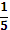 Bài 4:  Đúng ghi Đ ; sai ghi S :Tính chu vi hình tứ giác có độ dài các cạnh là 21 dm ; 22 dm ; 23 dm và 24 dm.a)  80 dm …	             b)  90 dm …Tìm x biết :a)  x : 2 = 4	                b)  x : 2 = 4         x = 4 : 2 	                                x = 4 × 2         x = 2 …	   x = 8 …	c)  x : 6 = 3	                d)  x : 6 = 3         x = 6 : 3 	x = 3 × 6         x = 2 …	x = 18 …Phần 2 - Tự Luận :Bài 1: Tính Bài 2: Số?Bài 3: Tìm x:Bài 4: : Điền dấu ×, +, - vào chỗ chấm (….) (2 điểm)Bài 5:  . Viết số thích hợp vào ô trống :Bài 6: Tính chu vi hình tam giác biết độ dài các cạnh là 7 cm ; 8 cm và 9 cm.Bài giải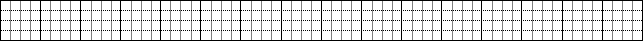 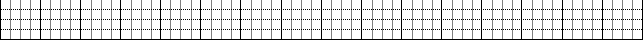 Bài 7:  Tính chu vi của hình tam giác, hình tứ giác theo số đo cho trên h́nh vẽ:		   A							5cm	3cm			5cm			3cm				5cm	B		7cm	      C														6cmBài giảiBài 8: Tính chu vi hình tứ giác có độ dài các cạnh là 21 dm, 22 dm, 23 dm, 24 dm.Bài giảiBài 9: Bác An nuôi một đàn thỏ .Số thỏ này được nhốt vào 8 chuồng , mỗi chuồng có 4 con thỏ . Hỏi đàn thỏ đó bao nhiêu con ?Bài giảiBài 10 :Có 20 cái bánh chia đều vào 5 đĩa. Hỏi mỗi đĩa có bao nhiêu cái bánh?Bài giảiĐÁP ÁNB. BÀI TẬP Phần 1. Bài tập trắc nghiệm :Bài 1: Khoanh vào chữ cái trước ý đúng trong mỗi câu sau:Bài  2: Nối ( theo mẫu )  :	 21                32                27                  30                    18                       10      Bài 3: . Tô màu vào  số ô vuông ở mỗi hình :Bài 4:  Đúng ghi Đ ; sai ghi S :Tính chu vi hình tứ giác có độ dài các cạnh là 21 dm ; 22 dm ; 23 dm và 24 dm.a)  80 dm S	             b)  90 dm ĐTìm x biết :a)  S	                b) Đ	c)  S	                d)  ĐPhần 2 - Tự Luận :Bài 1: Tính Bài 2: Số?Bài 3: Tìm x:Bài 4: : Điền dấu ×, +, - vào chỗ chấm (….) (2 điểm)Bài 5:  . Viết số thích hợp vào ô trống :Bài 6: Tính chu vi hình tam giác biết độ dài các cạnh là 7 cm ; 8 cm và 9 cm.Bài giảiChu vi hình tam giác đó là:7 + 8 + 9 = 24 (cm)                    Đáp số: 24 cmBài 7:  Bài giảiChu vi hình tam giác ABC là:3 + 5 + 7 = 15 (cm)                   Đáp số: 24 cmChu vi hình tứ giác đó là:3 + 5 + 5 + 6 = 19 (cm)                           Đáp số: 19 cmBài 8: Tính chu vi hình tứ giác có độ dài các cạnh là 21 dm, 22 dm, 23 dm, 24 dm.Chu vi hình tứ giác là:21 + 22 + 23 + 24 = 90 (dm)                                Đáp số: 90dmBài 9: Bác An nuôi một đàn thỏ .Số thỏ này được nhốt vào 8 chuồng , mỗi chuồng có 4 con thỏ . Hỏi đàn thỏ đó bao nhiêu con ?Bài giảiĐàn thỏ đó có số con là: 8 × 4 = 32 (con)                    Đáp số: 32 con thỏBài 10 :Có 20 cái bánh chia đều vào 5 đĩa. Hỏi mỗi đĩa có bao nhiêu cái bánh?Bài giảiMỗi đĩa có số cái bánh là:20 : 5 = 4 ( cái)                      Đáp số: 4 cái bánhA. 2B. 35C. 28D. 12100 - 34 - 19 = …………………………                      =………………………….. 28cm + 45cm - 39cm = ………………                                    =…………………9l + 27l + 43l  = ………………………                       =………………………….4 × 5 : 2 = …………………………              =………………………….. 9 × 5 - 18 = …………………………                  =…………………………..50 : 5 + 70    = …………………………                      =…………………………..Số bị chia2036351827Số  chia24455339Thương598x + 3 = 21 + 9x × 3 = 21x : 3 = 8x : 4 = 8 : 2x : 4 = 28 : 4x : 4 = 28 : 4        3 ….. 3 ….. 4 = 57 ….. 2 ….. 9 = 18         9 …. 3 ….. 8 = 356 …. 5 ….. 15 = 15:::5=4:3=5==34Câu abcdeĐáp ánBCACB100 - 34 - 19 = 66 - 19                      = 47 28cm + 45cm - 39cm = 73cm – 39cm                                    = 34cm9l + 27l + 43l  = 36l + 43l                       = 79l4 × 5 : 2 = 20 : 2              = 10 9 × 5 - 18 = 45 - 18                  = 2750 : 5 + 70    = 10 + 70                      = 80Số bị chia1020363545241827Số  chia24455339Thương55979863x + 3  x + 3xx= 21 + 9= 30= 30 – 3= 27x × 3  xx= 21= 21 : 3= 7x : 3xx = 8= 8 × 3= 24x : 4xxx = 8 : 2=4= 4 × 4= 16x : 4x : 4xx = 28 : 4= 7= 7 × 4= 28        3 × 3 - 4 = 57 + 2 + 9 = 18         9 × 3 +  8 = 356 × 5 - 15 = 151512::20:5=415:3=5==34